嘉義縣立義竹國民中學校友會第四屆義中盃學藝競試簡章宗旨：以校友聯誼與發揚飲水思源的精神，整合校友力量回饋母校，進而砥礪學行，發揚校譽，鼓勵並關懷在校學弟妹，以增進校友之間的情誼為宗旨。目的：整合校友資源，配合學校辦理弱勢及清寒學生關懷、績優學生獎勵與校務推動發展主辦單位：義竹國中校友會、人間文教基金會協辦單位：義竹國中家長會辦理日期：113年3月2日(星期六)上午8:30-9:40辦理地點：義竹國中教學大樓報考資格：國民小學六年級學生競試內容：國語、數學 (國小五六年級課程)報名日期：請於113年2月23日前報名報名方式：團體報名：請洽各國小教務處利用團體報名清冊報名。(繳交紙本或電子檔傳送義竹國中公務信箱icjh@mail.cyc.edu.tw)個別報名：線上報名(QR cord)及繳交個別報名表詢問電話：義竹國中教務處設備組05-3412025#124、101報名表索取：義竹國中教務處或由校網下載報名表交通接送：考前另行通知接送時間表成績公告：113年3月15日公告於義竹國中網站獎勵方式：1.競試前十五名且就讀義竹國中者，頒發獎學金            2.參加當日有豐盛的麥當勞早餐喔~~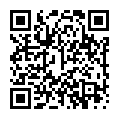 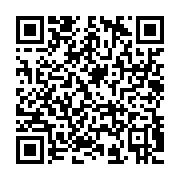    線上報名義中盃           簡章(校網公告)            